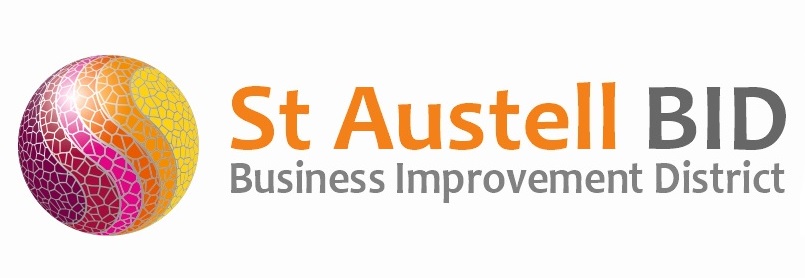 BOARD MEETINGTuesday 4th July 2023, 5.30pmBurton HouseAGENDAWelcome and Apologies								DLMinutes of Previous Meeting (7th March 2023) 					DLFinancial Update									DLSt Austell Revitalisation Partnership						DL/NWBID Managers Roundup								AMDirectors’ updates/AOB								ALL